Новогодние мероприятияЭтот праздник – самый яркий!Он бывает лишь зимой.Дед Мороз несёт подарки,С Новым годом, садик мой!                        27 и 28 декабря в МБДОУ «Детский сад № 6 «Светлячок» прошли новогодние утренники. В программе были танцы, песни, игры со сказочными героями, ребята рассказывали стихотворения и  катались на самокатах. Детей восхищала  атмосфера праздника и волшебства. Разноцветные, сверкающие гирлянды и ярко украшенная ёлочка принесли детям ощущение чуда.  В гости к ребятам приходили Дед Мороз с внучкой Снегурочкой, Баба Яга и Снеговик. Воспитанники старшей группы отправились в царство Снежной Королевы для спасения Кая, а к принцу Несмеяну съехались невесты со всех континентов. После представления все дети получили долгожданные подарки от Деда Мороза!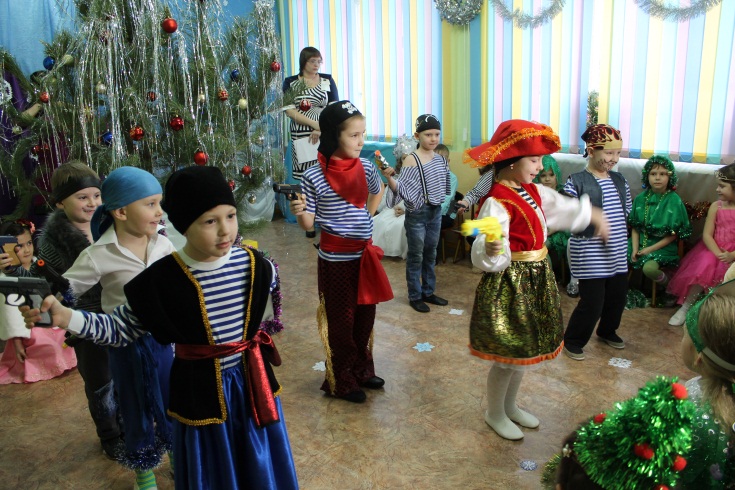 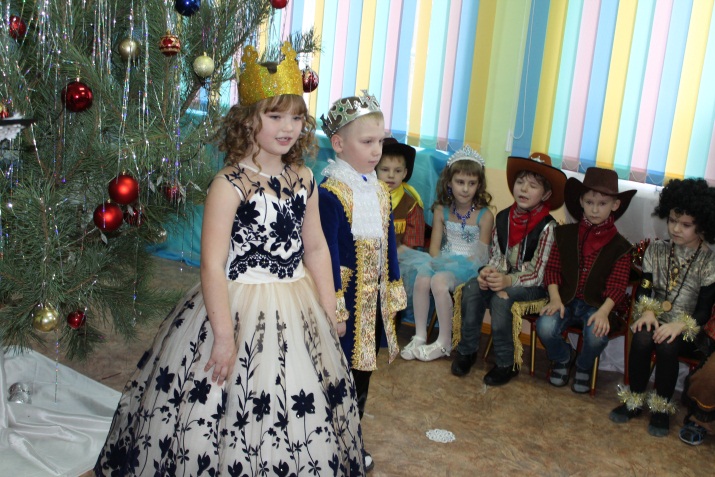 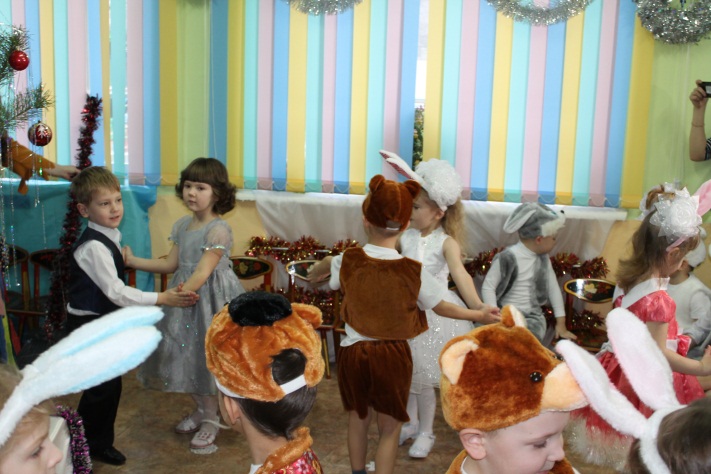 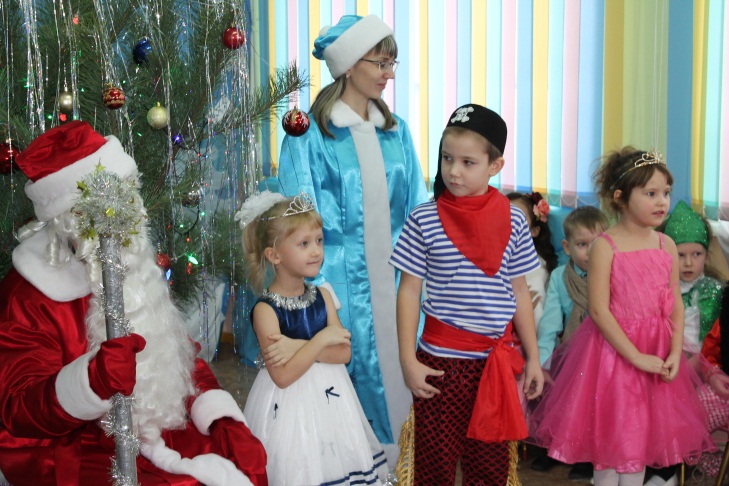             С новым  2018  годом! 